iOS SDK Development ManualEnvironmental requirements	3iOS Static Library Integration Guide	31.Import the SDK	32. Set project properties	43. Use the SDK in code	4The function interface	5Connect the lock	5Disconnect lock	5Get lock status	5Get lock power	6Unlock	6Lock	7Configure lock	7Get lock record	7Delete lock record	8Fingerprint controller add fingerprint	8Fingerprint controller delete fingerprint	8Fingerprint controller binding lock	9Add password	9Password deletion	9Dynamic password acquisition	10Get synchronization time string	10Bluetooth synchronization time	10Upgrade lock firmware	10Seamoon Cloud Technology Ltd.Environmental requirementsMinimum support for iOS10.0.iOS Static Library Integration Guide1.Import the SDKStep 1: Prepare the header file and.A file. As shown in figure: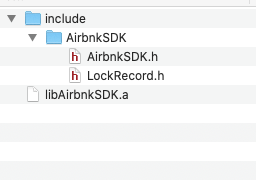 libAirbnkSDK.a is the static library, airbnksdk.h is the header file, lockrecord.h is a header file.Step 2: Copy the file to the project directory, and check Destination. As shown in figure: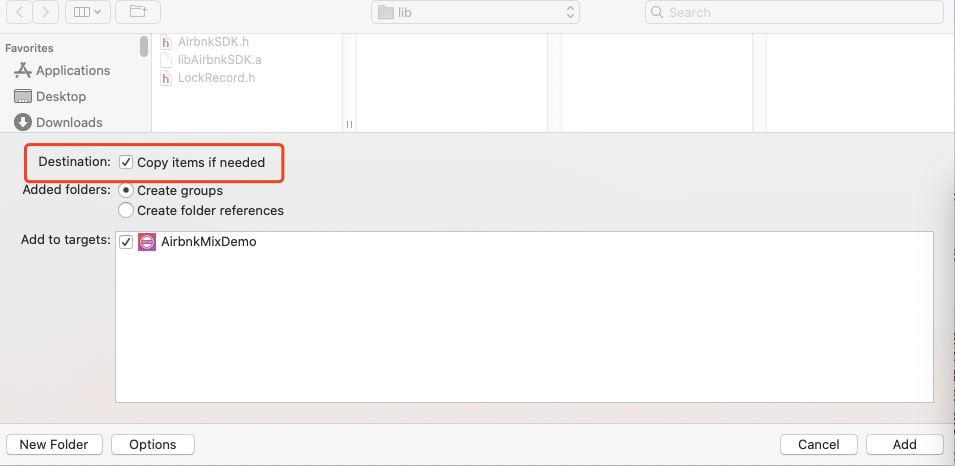 Step 3: Add SDK. The project directory is shown in the figure：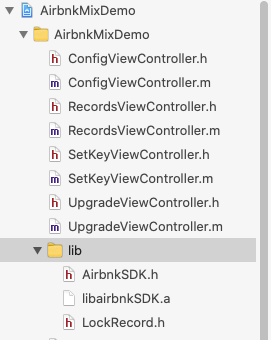 Set project propertiesBluetooth permission Settings. You need to manually add the appropriate permissions in the info.plist file of the project, as shown in the figure below：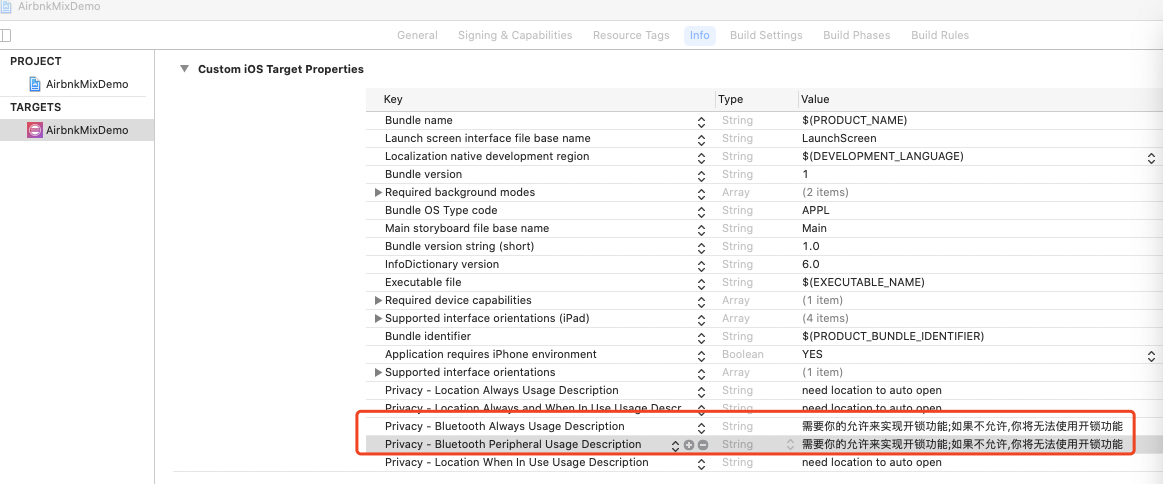 Use the SDK in codeThe SDK needs to be initialized before invoking the functional interface.- (BOOL)application:(UIApplication *)application didFinishLaunchingWithOptions:(NSDictionary *)launchOptions {    [AirbnkSDK initAirbnkSDK];return YES;}Set up the delegate where necessary@interface LockViewController ()<AirbnkSDKDelegate>@end@implementation LockViewController- (void)viewDidLoad {    [super viewDidLoad];    [AirbnkSDK handleDelegate:self];}Method invocation  Get the lock status：[AirbnkSDK getLockStatus:SNINFO];Lock status callback： -(void) responeseLockStatus:(LockState) state {    if (state == LockStateLocked) {//door is locked    } else if(state == LockStateUnLock) {//door is unlocked    } else {//door lock not well    }}The function interfaceThe SDK provides the mobile Bluetooth and Airbnk lock interface. The functions include connection lock, disconnection lock, access to lock state, access to lock power, unlock, lock, configure lock information, access to lock record and so on. The SDK interacts with the lock in an asynchronous callback mode. When the SDK calls the interface, if there is lock information and status return, the result will be returned in the proxy callback method.Sdkkey: the secret key of Airbnk lock SDK. The SDK needs to be called once during initialization.SNINFO: Airbnk lock unlocks the key. Each lock corresponds to a different SNINFO. The SDK needs to take SNINFO parameters when it interacts with the lock.The connection lock method is called before any interaction with the lock.Connect the lock+(void) connectToLock:(nullable NSString*) sninfo;Parameter description：sninfo Airbnk locks decryption stringThe callback function-(void) didConnectLock:(nullable NSString*) sninfo;Disconnect lock+(void) disconnectToLock:(nullable NSString*) sninfo;Parameter description：sninfo Airbnk locks decryption stringThe callback function-(void) didDisConnectLock:(nullable NSString*) sninfo;Get lock status+(void) getLockStatus:(nullable NSString*) sninfo;Parameter description：sninfo Airbnk locks decryption stringThe callback function-(void) responeseLockStatus:(LockState) state;Parameter description：LockState：LockStateLocked,    LockStateUnLock,    LockStateLockedOpen,    LockStateLockedClose,    LockStateUnLockOpen,    LockStateUnLockClose,    LockStateJammedGet lock power+(void) getLockVoltage:(nullable NSString*) sninfo;Parameter description：sninfo Airbnk locks decryption stringThe callback function-(void) responseLockVoltage:(LockVoltage) voltage;Parameter description：LockVoltage：LockVoltageHigh,    LockVoltageMiddle,    LockVoltageLow,    LockVoltageEmptyUnlock+(void) unlock:(nullable NSString*) sninfo;Parameter description：sninfo Airbnk locks decryption stringThe callback function-(void) responeseLockStatus:(LockState) state;Parameter description：LockState：LockStateLocked,    LockStateUnLock,    LockStateLockedOpen,    LockStateLockedClose,    LockStateUnLockOpen,    LockStateUnLockClose,    LockStateJammedLock+(void) lock:(nullable NSString*) sninfo;Parameter description：sninfo Airbnk locks decryption stringThe callback function-(void) responeseLockStatus:(LockState) state;Parameter description：LockState：LockStateLocked,    LockStateUnLock,    LockStateLockedOpen,    LockStateLockedClose,    LockStateUnLockOpen,    LockStateUnLockClose,    LockStateJammedConfigure lock+(void) configLock:(nullable NSString*) sninfo openDirection:(NSInteger) direction autoLock:(NSInteger) autoLock autoLockTime:(NSInteger) autoTime doorSensor:(NSInteger) doorSensor doorSensorAutoLockTime:(NSInteger) doorSensorAutoLockTime handRotation:(NSInteger) handRotation latchTime:(NSInteger) latchTime;Parameter description：sninfo Airbnk locks decryption stringdirection direction 1 open left 2 open rightautoLock autoLock lock 1 yes 0 noautoTime AutoTime lock time is valid when autoLock=1, per seconddoorSensor DoorSensor 1 yes 0 nodoorSensorAutoLockTime enable doorsensor valid when doorSensor=1 per secondhandRotation  handRotation is disabled 1 disabled 0 enablelatchTime tongue lock time unit seconds, no such configuration of lock fill -1.The callback function-(void) responseConfigLock:(BOOL) state;Get lock record+(void) getLockRecords:(nullable NSString*)snInfo recordType:(LockRecordType) type;Parameter Description:Sninfo airbnk lock decryption stringType lock record type lockrecordtypeeeprom is with EEPROM locktypedef NS_ ENUM(NSInteger, LockRecordType) {    LockRecordTypeNormal = 0,    LockRecordTypeEEProm,}Callback function-(void) responseLockRecords:(nullable NSArray<LockRecord*>*) records;Return Parameter Description:Records lock record list. Lockrecord lock record entity refers to lockrecord.hDelete lock record+(void) deleteLockRecords:(nullable NSString*)snInfo;Parameter Description:Sninfo airbnk lock decryption stringCallback function-(void) responseDeleteLockRecords:(BOOL) state;Return Parameter Description:state is deleted successfullyFingerprint controller add fingerprint+(void) registerFingerprint:(nullable NSString*)snInfo;When the fingerprint controller is connected, the fingerprint can be enteredParameter Description:Sninfo aibike fingerprint control decryption stringCallback function-(void) responseRegisterStatus:(NSInteger) status progress:(NSInteger) progress fingerprintId:(NSInteger) fpId;Return Parameter Description:Status 0 entering fingerprint 1 fingerprint successfully 2 fingerprint failed 3 fingerprint enteredProgress entry percentageFPID returns the fingerprint ID successfully enteredFingerprint controller delete fingerprint+(void) deleteFingerprint:(nullable NSString*)snInfo fingerprintId:(NSInteger) fpId;After the fingerprint controller is connected, the entered fingerprint can be deleted according to the fingerprint IDParameter Description:Sninfo aibike fingerprint control decryption stringFPID fingerprint IDCallback function-(void) responseDeleteFingerprint:(BOOL) state;Return Parameter Description:state is deleted successfullyFingerprint controller binding lock+(void) bindLock:(nullable NSString*)snInfo lockSninfo:(nullable NSString*) lockSninfo;When the fingerprint controller is connected, the lock can be bound to the fingerprint controllerParameter Description:Sninfo airbnk fingerprint control decryption stringLocksinfo is the decryption string of the bound lockCallback function-(void) responseBindLock:(BOOL) state;Return Parameter Description:state bound successfullyAdd password+(void) addPassword:(nullable NSString*)snInfo pwdIndex:(NSUInteger) pwdIndex password:(nullable NSString*) password startTime:(NSUInteger) startTime endTime:(NSUInteger) endTime;When the controller or lock with password keyboard is connected, the fixed password can be addedParameter Description:Sninfo airbnk lock decryption stringPwdindex password index, value range [0-19]Password set password, 6-10 digit stringThe unit of time for the password to take effect is minutesEndtime password effective end time unit is minutesCallback function-(void) responseAddPassword:(Bool) state;Return Parameter Description:state is added successfullyPassword deletion+(void) deletePassword:(nullable NSString*)snInfo pwdIndex:(NSUInteger) pwdIndex;When the controller or lock with password keyboard is connected, the added fixed password can be deletedParameter Description:Sninfo airbnk lock decryption stringPwdindex password index, value range [0-19]Callback function-(void) responseDeletePassword:(Bool) state;Return Parameter Description:state is deleted successfullyDynamic password acquisition+(nullable NSString*) getOneTimePassWord:(nullable NSString*)snInfo;Get a valid unlock dynamic passwordParameter Description:Sninfo airbnk lock decryption stringReturn Parameter Description:6-bit dynamic passwordGet synchronization time string+(nullable NSString*) getOneTimePassWord:(nullable NSString*)snInfo;When the password keyboard time is offset, input the synchronization time string to synchronize the timeParameter Description:Sninfo airbnk lock decryption stringReturn Parameter Description:14 bit synchronous time encryption stringBluetooth synchronization time+(void) syncTimeBle:(nullable NSString*)snInfo;When the controller or lock with password keyboard is connected, the time can be synchronized through BluetoothParameter Description:Sninfo airbnk lock decryption stringCallback function-(void) responseSyncTimeBle:(Bool) state;Return Parameter Description:state is synchronized successfullyUpgrade lock firmware+(void) upgradeFirmWare:(nullable NSData*) firmware deviceSnInfo:(nullable NSString*) snInfo;Through this interface, the firmware of the lock can be upgradedParameter Description:Firmware binary dataSninfo airbnk lock decryption stringCallback function-(void) responseUpgradeFirmWare:(BOOL) state progress:(float) progress;Return Parameter Description:Progress  upgrade progress [0-1.0]State  is upgraded